 BLACKS IN GOVERNMENT  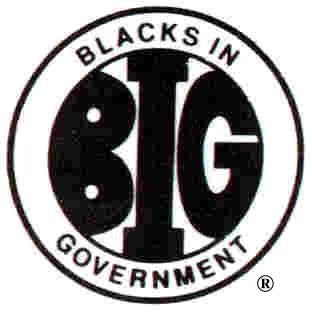 2024 Distinguished Service Hall of Fame (DSHOF) Award                                                                           NOMINATION FORMDeadline for Completed Application: May 21, 2024       Regional Director Signature / Date				             National Board of Directors Chair / DateIs Nominee a current member of BIG?  Yes     No Your completed nomination package must be emailed no later than May 21, 2024 to:  Number of Consecutive Years  (       )BIGAwards@bignet.orgMembership Status:  Regular   Life   Gold Plus REQUIREMENTS:The nomination package must include:Nominee: (Last, First, Middle Initial)A completed typed/printed Nomination Form – “Wet”/Ink or Digital Signatures Required.A completed Nominee Certification Form - “Wet”/Ink or Digital Signatures Required.Letter(s) of RecommendationCommunity Service – Letter(s) of VerificationStreet AddressNominee Statement - 500 word Maximum, 2 Typed Pages, Times Roman 12 Font size).A Recent Photograph (jpeg, png, gif format only) – Separate Page City/State/ZipNATIONAL VERIFICATION CHECKLIST(          )        Date nomination package was received:  00/00/0000Telephone Number     Active member for minimum of 15 consecutive years.SUPPORTING DOCUMENTS:Email Address     Nomination Form – “Wet” or Digital Signatures	     Nominee Certification Form - “Wet” or Digital Signatures	     Letter(s) of RecommendationNOMINATED BY:_____________________________________________________     Nominee Statement – 500 word Maximum     Nominee Photograph – Separate page□      Community Service – Letter(s) of VerificationName of Chapter and Regional Council Number (Ex: I, II, III, IV)     Chapter President Signature      Regional Council President SignatureChapter President or Secretary Signature/Date     Regional Director SignatureChapter President or Secretary Email Address & Phone #Regional Council President will be notified within seven (7) days of receipt of nomination package.Regional Council President or Secretary Signature/DateDistinguished Service Hall of Fame AwardRegional Council President or Secretary Email Address & Phone #